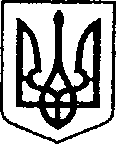 УКРАЇНАЧЕРНІГІВСЬКА ОБЛАСТЬН І Ж И Н С Ь К А    М І С Ь К А    Р А Д АВ И К О Н А В Ч И Й    К О М І Т Е ТР І Ш Е Н Н Явід _16 листопада 2023 року_            м. Ніжин		                                № 523Про внесення змін до рішення виконавчого комітету Ніжинської міської ради від 20.10.2022 № 367 «Про створення резерву матеріально-технічних засобів для запобігання та ліквідації наслідків надзвичайних ситуацій»У відповідності до ст.ст. 361, 42, 51-53, 59, 61 Закону України «Про місцеве самоврядування в Україні, Регламенту Ніжинської міської ради VIII скликання, затвердженого рішенням Ніжинської міської ради 24.12.2020 р. №27-4/2020 (зі змінами), ст. 98 Кодексу цивільного захисту України, постанови Кабінету Міністрів України від 30.09.2015 №775 «Про затвердження Порядку створення та використання матеріальних резервів для запобігання і ліквідації наслідків надзвичайних ситуацій», виконавчий комітет Ніжинської міської ради вирішив:1. Внести зміни до рішення виконавчого комітету Ніжинської міської ради від 20.10.2023 № 367 «Про створення резерву матеріально-технічних засобів для запобігання та ліквідації наслідків надзвичайних ситуацій» та додаток 1 «Номенклатура та обсяги місцевого та об’єктового матеріального резерву Ніжинської територіальної громади» та додаток 2 1.1. Номенклатуру та обсяги місцевого та об’єктового матеріального резерву Ніжинської територіальної громади, додаток 1.1.2. Графік створення та накопичення місцевого та об’єктового матеріального резерву для запобігання і ліквідації наслідків надзвичайних ситуацій, додаток 2 «Графік створення та накопичення місцевого та об’єктового матеріального резерву для запобігання і ліквідації наслідків надзвичайних ситуацій» викласти у новій редакції, що додається.2. Т.в.о. начальника Управління житлово-комунального господарства та будівництва Ніжинської міської ради Сіренко С.А.:2.1. Провести закупівлю матеріально-технічних засобів для створення запасів місцевого значення за рахунок коштів міського бюджету.2.2. Визначити комунальні підприємства на базі яких будуть зберігатися матеріально-технічні засоби та відповідальних осіб за їх збереження.2.3. Організувати та провести закладку матеріально-технічних засобів на їх відповідальне зберігання з укладанням договорів відповідального зберігання.3. Генеральному директору КНП «Ніжинська центральна міська лікарня імені Миколи Галицького» Швець О.В., директору ТОВ «НіжинТеплоМережі» Ісаєнко Л.М., директору КП «Ніжинське управління водопровідно-каналізаційного господарства» Марсову О.М., директору КП «Виробниче управління комунального господарства» Шпаку В.А.:3.1. Провести закупівлю матеріально-технічних засобів для створення резервів об’єктового значення відповідно до затвердженої номенклатури за рахунок коштів підприємств.3.2. Визначити місця зберігання матеріально-технічні засоби та призначити відповідальних осіб за їх збереження.3.3. Організувати та провести закладку матеріально-технічних засобів та їх відповідальне зберігання.4. Начальнику відділу з питань надзвичайних ситуацій, цивільного захисту населення, оборонної та мобілізаційної роботи Овчаренку І.Ю.:4.1. Взяти під особистий контроль створення місцевого та об’єктових запасів матеріально-технічних засобів, організацію їх належного зберігання та порядок їх використання, заміни і освіження (поновлення).4.2. Організовувати та проводити періодичні перевірки наявності матеріально-технічних резервів, умов і місць їх зберігання.4.3. Здійснювати звітну роботу про стан накопичення матеріальних цінностей до місцевого матеріального резерву відповідно до затвердженого табелю термінових донесень.4.4. Забезпечити розміщення цього рішення на офіційному сайті Ніжинської міської ради.5. Контроль за виконанням рішення покласти на першого заступника міського голови з питань діяльності виконавчих органів ради Вовченка Ф.І.Головуючий на засіданні виконавчого комітету Ніжинської міської ради – Перший заступник міського голови з питань діяльності виконавчих органів ради                                             Федір ВОВЧЕНКОДодаток 1 до рішення  виконавчого комітетуНіжинської міської ради від _________________ № _____Номенклатура та обсягимісцевого та об’єктового матеріального резерву Ніжинської міської територіальної громадиНачальник відділу з питань надзвичайних ситуацій,цивільного захисту населення, оборонної та мобілізаційної роботи                                             Ігор ОВЧАРЕНКОДодаток 2 до рішення  виконавчого комітетуНіжинської міської ради від _________________ № _____ГРАФІК створення та накопичення місцевого та об’єктового матеріального резерву для запобігання і ліквідації наслідків надзвичайних ситуаційНачальник відділу з питань надзвичайних ситуацій,цивільного захисту населення, оборонної та мобілізаційної роботи                                                Ігор ОВЧАРЕНКО №з/пНайменування матеріально-технічних запасівОдиницявиміруНорманакопиченняМісце зберігання12345І. Речове майноІ. Речове майноІ. Речове майноІ. Речове майноІ. Речове майно1.Намет УСБ-56комплект1КП «Служба Єдиного Замовника» Ніжинської міської радим. Ніжин, вул. Небесної сотні, 142.Намет УСТ-56комплект1КП «Служба Єдиного Замовника» Ніжинської міської радим. Ніжин, вул. Небесної сотні, 143.Печі для обігріву твердопаливні з комплектом трубкомплект150Управління житлово-комунального господарства та будівництва Ніжинської міської ради м. Ніжин, вул. Станіслава Прощенка, 20ІІ. Будівельні матеріали, електричне приладдя та супутні товари                                             до електричного обладнанняІІ. Будівельні матеріали, електричне приладдя та супутні товари                                             до електричного обладнанняІІ. Будівельні матеріали, електричне приладдя та супутні товари                                             до електричного обладнанняІІ. Будівельні матеріали, електричне приладдя та супутні товари                                             до електричного обладнанняІІ. Будівельні матеріали, електричне приладдя та супутні товари                                             до електричного обладнання4.Шифер 8-ми хвильовийшт.1000Управління житлово-комунального господарства та будівництва Ніжинської міської ради м. Ніжин, вул. Станіслава Прощенка, 205.Плита ОСБ 2500х1250х10шт.500Управління житлово-комунального господарства та будівництва Ніжинської міської ради м. Ніжин, вул. Станіслава Прощенка, 206.Плівка п/ет 100х1,5 (100 мк)рулон.10Управління житлово-комунального господарства та будівництва Ніжинської міської ради м. Ніжин, вул. Станіслава Прощенка, 207.Руберойдрул.100Управління житлово-комунального господарства та будівництва Ніжинської міської ради м. Ніжин, вул. Станіслава Прощенка, 208.Хомут ремонтний Ду50шт.4КП «Ніжинське управління водопровідно-каналізаційного господарства» Ніжинської міської ради м. Ніжин, вул. Козача, 5ТОВ «НіжинТеплоМережі» м. Ніжин, вул. Глібова ,19.Хомут ремонтний Ду100шт.4КП «Ніжинське управління водопровідно-каналізаційного господарства» Ніжинської міської ради м. Ніжин, вул. Козача, 5ТОВ «НіжинТеплоМережі» м. Ніжин, вул. Глібова ,110.Хомут ремонтний Ду150шт.4КП «Ніжинське управління водопровідно-каналізаційного господарства» Ніжинської міської ради м. Ніжин, вул. Козача, 5ТОВ «НіжинТеплоМережі» м. Ніжин, вул. Глібова ,111.Хомут ремонтний Ду200шт.4КП «Ніжинське управління водопровідно-каналізаційного господарства» Ніжинської міської ради м. Ніжин, вул. Козача, 5ТОВ «НіжинТеплоМережі» м. Ніжин, вул. Глібова ,112.Хомут ремонтний Ду300шт.4КП «Ніжинське управління водопровідно-каналізаційного господарства» Ніжинської міської ради м. Ніжин, вул. Козача, 5ТОВ «НіжинТеплоМережі» м. Ніжин, вул. Глібова ,113.Хомут ремонтний Ду350шт.4КП «Ніжинське управління водопровідно-каналізаційного господарства» Ніжинської міської ради м. Ніжин, вул. Козача, 5ТОВ «НіжинТеплоМережі» м. Ніжин, вул. Глібова ,114.Труби ст. Ду100метри100КП «Ніжинське управління водопровідно-каналізаційного господарства» Ніжинської міської ради м. Ніжин, вул. Козача, 5ТОВ «НіжинТеплоМережі» м. Ніжин, вул. Глібова ,115.Труби ст. Ду150метри100КП «Ніжинське управління водопровідно-каналізаційного господарства» Ніжинської міської ради м. Ніжин, вул. Козача, 5ТОВ «НіжинТеплоМережі» м. Ніжин, вул. Глібова ,116.Труби ст. Ду200метри100КП «Ніжинське управління водопровідно-каналізаційного господарства» Ніжинської міської ради м. Ніжин, вул. Козача, 5ТОВ «НіжинТеплоМережі» м. Ніжин, вул. Глібова ,117.Труби ПВХ Ду100метри100КП «Ніжинське управління водопровідно-каналізаційного господарства» Ніжинської міської ради м. Ніжин, вул. Козача, 5ТОВ «НіжинТеплоМережі» м. Ніжин, вул. Глібова ,118.Труби ПВХ Ду150метри100КП «Ніжинське управління водопровідно-каналізаційного господарства» Ніжинської міської ради м. Ніжин, вул. Козача, 5ТОВ «НіжинТеплоМережі» м. Ніжин, вул. Глібова ,119.Труби ПВХ Ду200метри100КП «Ніжинське управління водопровідно-каналізаційного господарства» Ніжинської міської ради м. Ніжин, вул. Козача, 5ТОВ «НіжинТеплоМережі» м. Ніжин, вул. Глібова ,120.Силові кабелі:метри200КП «Служба Єдиного Замовника» Ніжинської міської радим. Ніжин, вул. Небесної сотні, 1420.1.- СИП – 4х25метри200КП «Служба Єдиного Замовника» Ніжинської міської радим. Ніжин, вул. Небесної сотні, 1420.2.- СИП – 4х35метри200КП «Служба Єдиного Замовника» Ніжинської міської радим. Ніжин, вул. Небесної сотні, 1420.3.- СИП – 4х50метри200КП «Служба Єдиного Замовника» Ніжинської міської радим. Ніжин, вул. Небесної сотні, 1420.4.- АВВГ – 4х16метри200КП «Служба Єдиного Замовника» Ніжинської міської радим. Ніжин, вул. Небесної сотні, 1420.5.- АВВГ – 4х25метрів200КП «Служба Єдиного Замовника» Ніжинської міської радим. Ніжин, вул. Небесної сотні, 1420.5.- АВВГ – 4х35метрів200КП «Служба Єдиного Замовника» Ніжинської міської радим. Ніжин, вул. Небесної сотні, 1421.Наконечники на силовий кабель:шт.16КП «Служба Єдиного Замовника» Ніжинської міської радим. Ніжин, вул. Небесної сотні, 1421.1.- діаметром 16шт.16КП «Служба Єдиного Замовника» Ніжинської міської радим. Ніжин, вул. Небесної сотні, 1421.2.- діаметром 25шт.16КП «Служба Єдиного Замовника» Ніжинської міської радим. Ніжин, вул. Небесної сотні, 1421.3.- діаметром 35шт.16КП «Служба Єдиного Замовника» Ніжинської міської радим. Ніжин, вул. Небесної сотні, 14ІII. Предмети першої необхідностіІII. Предмети першої необхідностіІII. Предмети першої необхідностіІII. Предмети першої необхідностіІII. Предмети першої необхідності22.Милотон0,1КП «Виробниче управління комунального господарства» Ніжинської міської радим. Ніжин,вул. Чернігівська, 12823.Сірникитис. коробок0,5КП «Виробниче управління комунального господарства» Ніжинської міської радим. Ніжин,вул. Чернігівська, 12824.Свічкитис. шт.1,0КП «Виробниче управління комунального господарства» Ніжинської міської радим. Ніжин,вул. Чернігівська, 128IV. Паливно-мастильні матеріалиIV. Паливно-мастильні матеріалиIV. Паливно-мастильні матеріалиIV. Паливно-мастильні матеріалиIV. Паливно-мастильні матеріали25.Бензин А-92л5000Згідно договору постачання26.Дизельне пальнел5000Згідно договору постачання27.Мастила для бензинових двигунівл200Згідно договору постачання28.Мастила для дизельних двигунівл200Згідно договору постачання29.Мастила для гідравлічних системл60Згідно договору постачанняV. Засоби малої механізаціїV. Засоби малої механізаціїV. Засоби малої механізаціїV. Засоби малої механізаціїV. Засоби малої механізації30.Мотопомпак-т1КП «Ніжинське управління водопровідно-каналізаційного господарства» Ніжинської міської ради м. Ніжин, вул. Козача, 531.Домкрат гідравлічнийшт.2КП «Ніжинське управління водопровідно-каналізаційного господарства» Ніжинської міської ради м. Ніжин, вул. Козача, 532.Лебідка ручнашт.2КП «Ніжинське управління водопровідно-каналізаційного господарства» Ніжинської міської ради м. Ніжин, вул. Козача, 533.Лопати штиковішт.20КП «Ніжинське управління водопровідно-каналізаційного господарства» Ніжинської міської ради м. Ніжин, вул. Козача, 534.Лопати совковішт.20КП «Ніжинське управління водопровідно-каналізаційного господарства» Ніжинської міської ради м. Ніжин, вул. Козача, 535.Лом звичайнийшт.20КП «Ніжинське управління водопровідно-каналізаційного господарства» Ніжинської міської ради м. Ніжин, вул. Козача, 536.Сокира теслярськашт.20КП «Ніжинське управління водопровідно-каналізаційного господарства» Ніжинської міської ради м. Ніжин, вул. Козача, 537.Відрашт.20КП «Ніжинське управління водопровідно-каналізаційного господарства» Ніжинської міської ради м. Ніжин, вул. Козача, 538.Пилка поперечнашт.20КП «Ніжинське управління водопровідно-каналізаційного господарства» Ніжинської міської ради м. Ніжин, вул. Козача, 539.Молоток слюсарнийшт.20КП «Ніжинське управління водопровідно-каналізаційного господарства» Ніжинської міської ради м. Ніжин, вул. Козача, 540.Багри пожежнішт.5КП «Ніжинське управління водопровідно-каналізаційного господарства» Ніжинської міської ради м. Ніжин, вул. Козача, 541.Ножиці для дротушт.5КП «Ніжинське управління водопровідно-каналізаційного господарства» Ніжинської міської ради м. Ніжин, вул. Козача, 542.Зварювальний апаратшт.1КП «Ніжинське управління водопровідно-каналізаційного господарства» Ніжинської міської ради м. Ніжин, вул. Козача, 543.Бензопилашт.5КП «Ніжинське управління водопровідно-каналізаційного господарства» Ніжинської міської ради м. Ніжин, вул. Козача, 544.Електрогенераторишт.150Управління житлово-комунального господарства та будівництва Ніжинської міської ради м. Ніжин, вул. Станіслава Прощенка, 20VI. Засоби РХБ захистуVI. Засоби РХБ захистуVI. Засоби РХБ захистуVI. Засоби РХБ захистуVI. Засоби РХБ захисту45.Протигази ГП – 9шт.150Пункт управління Ніжинської міської ради м. Ніжин, вул. ХХХХХХХ46.Промислові коробки до протигазівшт.150Пункт управління Ніжинської міської ради м. Ніжин, вул. ХХХХХХХ47.Костюм типу Л-1шт.150Пункт управління Ніжинської міської ради м. Ніжин, вул. ХХХХХХХVII. Засоби зв’язку та оповіщенняVII. Засоби зв’язку та оповіщенняVII. Засоби зв’язку та оповіщенняVII. Засоби зв’язку та оповіщенняVII. Засоби зв’язку та оповіщення48.Переносні радіостанціїкомплект10Пункт управління Ніжинської міської ради м. Ніжин, вул. ХХХХХХХ49.Сигнально - гучномовні пристроїшт.5Пункт управління Ніжинської міської ради м. Ніжин, вул. ХХХХХХХVIIІ. Засоби рятування на водіVIIІ. Засоби рятування на водіVIIІ. Засоби рятування на водіVIIІ. Засоби рятування на водіVIIІ. Засоби рятування на воді50.Жилет рятувальнийшт.10КП «Виробниче управління комунального господарства» Ніжинської міської радим. Ніжин,вул. Чернігівська, 12851.Коло рятувальнешт.10КП «Виробниче управління комунального господарства» Ніжинської міської радим. Ніжин,вул. Чернігівська, 128IХ. Медичні препарати та медичне майноIХ. Медичні препарати та медичне майноIХ. Медичні препарати та медичне майноIХ. Медичні препарати та медичне майноIХ. Медичні препарати та медичне майно52.Ноші медичнішт.10КНП «Ніжинська центральна міська лікарня імені Миколи Галицького» Ніжинської міської ради м. Ніжин, вул. Станіслава Прощенка, 2153.Калію йодид – 125шт.500КНП «Ніжинська центральна міська лікарня імені Миколи Галицького» Ніжинської міської ради м. Ніжин, вул. Станіслава Прощенка, 21№ з/пНайменування матеріально-технічних засобів2024 рік2025 рік1234І.Речове майно:1.Намет УСБ-561 ком-т2.Намет УСТ-561 ком-т3.Печі для обігріву твердопаливні з комплектом труб50 ком-тІІ.Будівельні матеріали, електричне приладдя та супутні товари до електричного обладнання:1.Руберойд25 рулонів2.Хомут ремонтний Ду504 шт.3.Хомут ремонтний Ду1004 шт.4.Хомут ремонтний Ду1504 шт.5.Хомут ремонтний Ду2004 шт.6.Хомут ремонтний Ду3004 шт.7.Хомут ремонтний Ду3504 шт.8.Труби ст. Ду100100 м.9.Труби ст. Ду150100 м.10.Труби ст. Ду200100 м.11.Труби ПВХ Ду100100 м.12.Труби ПВХ Ду150100 м.13.Труби ПВХ Ду200100 м.14.Силовий кабель СИП – 4х25200 м.15.Силовий кабель СИП – 4х35200 м.16.Силовий кабель СИП – 4х50200 м.17.Силовий кабель АВВГ – 4х16200 м.18.Силовий кабель АВВГ – 4х25200 м.19.Силовий кабель АВВГ – 4х35200 м.20.Наконечник на силовий кабель діаметром 1616 шт.21.Наконечник на силовий кабель діаметром 2516 шт.22.Наконечник на силовий кабель діаметром 3516 шт.ІІІ.Предмети першої необхідності:1.Мило0,1 тон.2.Сірники0,5 тис.коробок3.Свічки1,0 тис. шт.ІV.Паливо-мастильні матеріали:1.Бензин А-922500 літрів2.Дизельне пальне5000 літрів3.Мастила для бензинових двигунів90 літрів4.Мастила для дизельних двигунів200 літрів5.Мастила для гідравлічних систем60 літрів1234V.Засоби малої механізації:1.Мотопомпа1 ком-т2.Домкрат гідравлічний2 шт.3.Лебідка ручна2 шт.4.Лопати штикові20 шт.5.Лопати совкові20 шт.6.Лом звичайний20 шт.7.Сокира теслярська20 шт.8.Відра20 шт.9.Пилка поперечна20 шт.10.Молоток слюсарний20 шт.11.Багри пожежні5 шт.12.Ножиці для дроту5 шт.13.Зварювальний апарат1 шт.14.Бензопила4шт.15.Електрогенератори56 шт.56 шт.VI.Засоби РХБ захисту:1.Протигази ГП – 9114 шт.2.Промислові коробки до протигазів114 шт.3.Костюм типу Л-1150 шт.VII.Засоби зв’язку та оповіщення:1.Переносні радіостанції10 ком-т2.Сигнально - гучномовні пристрої5 шт.VIII.Засоби рятування на воді:1.Жилет рятувальний10 шт.2.Коло рятувальне10 шт.IX.Медичні препарати та медичне майно:1.Ноші медичні10 шт.2.Калію йодид – 1251000 шт.